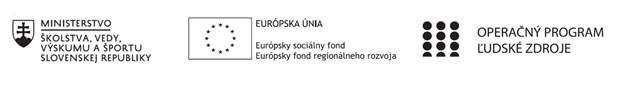 Správa o činnosti pedagogického klubu Príloha:Prezenčná listina zo stretnutia pedagogického klubu:Adela SaksováAnna FajčíkováJozefína ZacharováPríloha správy o činnosti pedagogického klubu                                                                                             PREZENČNÁ LISTINAMiesto konania stretnutia: ZŠ s MŠ Štefana MoysesaDátum konania stretnutia:  08. 03. 2021Trvanie stretnutia:   9.30 – 12.30Zoznam účastníkov/členov pedagogického klubu:Meno prizvaných odborníkov/iných účastníkov, ktorí nie sú členmi pedagogického klubu  a podpis/y:Prioritná osVzdelávanieŠpecifický cieľ1.1.1 Zvýšiť inkluzívnosť a rovnaký prístup ku
kvalitnému vzdelávaniu a zlepšiť výsledky a
kompetencie detí a žiakovPrijímateľZákladná škola s materskou školou Štefana Moysesa, Námestie Štefana Moysesa 23, 974 01 Banská BystricaNázov projektuZvýšenie kvality vzdelávania na Základná škola s materskou školou Štefana Moysesa v Banskej BystriciKód projektu  ITMS2014+312011T411Názov pedagogického klubu Pedagogický klub ČITATEĽSKEJ GRAMOTNOSTIDátum stretnutia  pedagogického klubu08. 03. 2021Miesto stretnutia  pedagogického klubuZŠ s MŠ Štefana MoysesaMeno koordinátora pedagogického klubuAdela SaksováOdkaz na webové sídlo zverejnenej správyhttps://zssm.edupage.org/Manažérske zhrnutie:Krátka anotácia:Na dnešnom  zasadnutí pedagogického klubu  v tomto školskom roku 2020/2021 sme sa venovali   prírodovednej oblasti. Pripravovali  sme pre deti všetkých oddelení ŠKD hry v prírode, kvízy, tajničky zamerané na prírodovednú oblasť. Využili sme poznatky z prvouky, prírodovedy a vlastivedy podľa jednotlivých ročníkov. Prostredníctvom týchto hier chceme  deti obohatiť a podporiť ich záujem o prírodu okolo nich, keďže sú v momentálnej situácii obmedzenia. Tieto hry budú organizované na medzinárodné dni lesa a vody, ktoré budú 18. a 22. 3. 2021.Kľúčové slová:   hry v prírode, kvízy, tajničky, prírodovedná gramotnosť, spolupráca, rozhovor,  diskusia, didaktické pomôcky – kúzelné čítanieManažérske zhrnutie:Krátka anotácia:Na dnešnom  zasadnutí pedagogického klubu  v tomto školskom roku 2020/2021 sme sa venovali   prírodovednej oblasti. Pripravovali  sme pre deti všetkých oddelení ŠKD hry v prírode, kvízy, tajničky zamerané na prírodovednú oblasť. Využili sme poznatky z prvouky, prírodovedy a vlastivedy podľa jednotlivých ročníkov. Prostredníctvom týchto hier chceme  deti obohatiť a podporiť ich záujem o prírodu okolo nich, keďže sú v momentálnej situácii obmedzenia. Tieto hry budú organizované na medzinárodné dni lesa a vody, ktoré budú 18. a 22. 3. 2021.Kľúčové slová:   hry v prírode, kvízy, tajničky, prírodovedná gramotnosť, spolupráca, rozhovor,  diskusia, didaktické pomôcky – kúzelné čítanieHlavné body, témy stretnutia, zhrnutie priebehu stretnutia: Organizované hry: prepojenie vedomostí s prácou v ŠKD.Zhodnotenie výsledkov a odmenenie detí.Diskusia o príťažlivosti hier u detí.Hlavné body, témy stretnutia, zhrnutie priebehu stretnutia: Organizované hry: prepojenie vedomostí s prácou v ŠKD.Zhodnotenie výsledkov a odmenenie detí.Diskusia o príťažlivosti hier u detí.Závery a odporúčania: Na dnešnom  zasadnutí pedagogického klubu  v tomto školskom roku 2020/2021 sme sa venovali   prírodovednej gramotnosti. Pripravili sme pre deti pekné a zaujímavé hry v prírode, kvízy a tajničky, ktoré by u detí podporili kladný vzťah k prírode a k jej ochrane. Hry budeme organizovať v jednotlivých triedach v spolupráci s vyučujúcimi. Diskutovali sme, aké sú hry dôležité pre rozvoj dieťaťa a tiež motivácia k hre a cieľ hry (čo chceme hrou dosiahnuť).Závery a odporúčania: Na dnešnom  zasadnutí pedagogického klubu  v tomto školskom roku 2020/2021 sme sa venovali   prírodovednej gramotnosti. Pripravili sme pre deti pekné a zaujímavé hry v prírode, kvízy a tajničky, ktoré by u detí podporili kladný vzťah k prírode a k jej ochrane. Hry budeme organizovať v jednotlivých triedach v spolupráci s vyučujúcimi. Diskutovali sme, aké sú hry dôležité pre rozvoj dieťaťa a tiež motivácia k hre a cieľ hry (čo chceme hrou dosiahnuť).Vypracoval (meno, priezvisko)Adela SaksováDátum08. 03. 2021PodpisSchválil (meno, priezvisko)Mgr. Janka KrnáčováDátum08. 03. 2021PodpisPrioritná os:VzdelávanieŠpecifický cieľ:1.1.1 Zvýšiť inkluzívnosť a rovnaký prístup ku
kvalitnému vzdelávaniu a zlepšiť výsledky a
kompetencie detí a žiakovPrijímateľ:Základná škola s materskou školou Štefana Moysesa, Námestie Štefana Moysesa 23, 974 01 Banská BystricaNázov projektu:Zvýšenie kvality vzdelávania na Základná škola s materskou školou Štefana Moysesa v Banskej BystriciKód ITMS projektu:312011T411Názov pedagogického klubu:Pedagogický klub ČITATEĽSKEJ GRAMOTNOSTIč.Meno a priezviskoPodpisInštitúcia1.Adela SaksováZŠ s MŠ Štefana Moysesa2.Mgr. Anna FajčíkováZŠ s MŠ Štefana Moysesa3.Mgr. Jozefína ZacharováZŠ s MŠ Štefana Moysesa4.5.6.7.č.Meno a priezviskoPodpisInštitúcia1.2.3.4.5.